 UNIVERSITY DISTRICT ROTARY CLUB (UDRC)2022-23 INTERNATIONAL SERVICE APPLICATION FOR FUNDINGDear Grant Seeker,Thank you for your interest in pursuing an international project.  We wish you success!  Please read these directions carefully and completely.  Then complete the attached application form in its entirety, including required signatures, and attach all necessary supplemental information as indicated below. A message to grant-seekers from chair Sheila Hosner: 
Our committee has taken steps to make our process and our voting more transparent and more clearly defined. The strongest Rotary proposals are ones that strictly follow the guidelines below.  If you would like us to review your proposal before final submission and give feedback, please submit it by October 15 and let us know that you’re seeking guidance/a mentor.  Proposals that do not follow the guidelines have little chance of even being considered.  Finally, check our weekly club bulletin for important International Service Committee news.DEADLINE:  Please submit your completed, typed application electronically on or before October 30, 2022. If you are requesting funds for a District Grant, submit your application by August 15, 2022. Incomplete or late submissions will not be considered for funding.  They will be returned.Submit the electronic copy of your application to Sheila Hosner (breadpudding@aol.com).  REQUIRED ATTACHMENTS:ISC Itemized Budget Form – This lists the items and/or services that will be funded by the project.  Be sure to include $50 for International Wire Transfer.  Attach pro forma invoices and/or price quotes from manufacturers, vendors and service providers.ISC Project Funding Form – This provides the overall cost of the project as well as sources of funding and the amount each one will provide.  OPTIONAL ATTACHMENTS:Extended project description (up to 2 pages)Additional information on the need/problem Background information on trusted partner(s) involved in project: experience, references, etc. Other useful supporting information on the proposed projectPROPOSAL EVALUATION CRITERIA:Projects must involve a trusted partner in the project country, an international partner Rotary club except in countries where Rotary does not exist; in the latter case the international partner may be an NGO/non-profit organization with a reliable history.  This is a top priority.Priority will be given to sustainable projects that benefit large groups and have a high potential for local empowerment, capacity-building, and community impact, without displacing local capacity.  Ideally, projects will be proposed by non-U.S. clubs to meet local needs and adopted by us, rather than our club members identifying projects and then searching for a foreign Rotary club to take part.  Definition of “sustainability” from Rotary International (Six Steps to Sustainability): “For Rotary, sustainability means providing long-term solutions to community problems that community members themselves can support after the grant funding ends.”The proposal should include a financial commitment from the foreign Rotary partner club.  The ISC is aware that Rotary clubs around the world have varying levels of financial strength.  Still, a financial commitment from the partner club is critical.Projects should attempt leverage club funds, when possible, by involving other collaborators and funding sources.Projects should provide opportunities for participation of Club members (e.g., sponsoring, traveling, donating or taking items or funding for a project, or helping with a presentation).Priority will also be given to projects presented by University Rotary Club members (over projects presented by other clubs). Projects will be reviewed and the activities of the ISC will be carried out with the 4-way test as an overarching principle.If Matching Grant funds from Rotary District 5030 and/or The Rotary Foundation are to be sought, the trusted partner must be a Rotary club in the host country and the University District Rotary project sponsor must confirm that the foreign partner Rotary club: (1) is current in payment of its dues; (2) has 3 or fewer Global matching grants currently outstanding; and (3) is currently up to date in reporting on all outstanding matching grant projects (see: contact.center@rotary.org).Projects that fall within Rotary District 5030 and Rotary International’s areas of focus are given special consideration.  These areas are: Providing clean water, sanitation, and hygieneSupporting educationFighting diseaseSaving mothers and childrenGrowing local economiesPromoting peaceProtecting the environmentOTHER IMPORTANT CONSIDERATIONS:REPORTING REQUIREMENTS: Follow up by the sponsoring club member/s is required after the project is funded.  A final report upon completion of the project must be turned in to the ISC chair(s) and the Service Fund Board (refer to Service Fund Board Funding Policy and Guidelines dated August 5, 2021). This report must include an accounting of grant funds spent and photos documenting project achievements. Project sponsors must make a short presentation on the outcomes of their project to the club and write a bulletin article about the project.Club member’s current project/s must meet reporting requirements before new project applications by the club member are considered.Grant award will only be made upon approval by: (1) ISC, (2) Club Board, and (3) Service Board.No grant funds are to be spent or committed before full project approval by above-named groups. As long as there is some University District Rotary participation in the project, projects that propose to pass donations from other Rotary Clubs, non-profits, individuals, etc., through the University District Rotary Club will be considered for acceptance on the same basis as projects requesting funding from the University District Rotary Club, as long as they meet all the deadlines and proposal evaluation criteria specified above.  A University District Rotarian must also be responsible for meeting the reporting requirements.Projects approved for funding by the ISC on their merits may accept additional donations from Rotarians or other individuals or organizations that wish to support the project.  A list and brief description of projects approved will be announced to all University District Rotarians within a month of such approval, with an invitation to contribute by a specified deadline for those who may wish to do so themselves or to find outside sources of funding.Notes about District and Global Grants:  Projects requesting District matching grants of more than $5,000 and all projects requesting Global matching grants must fall within Rotary District 5030 and Rotary International’s areas of focus.Donation by the project sponsor to both UDRC Service Fund and The Rotary Foundation are required: Club members are not eligible to sponsor projects in any Rotary year unless they contributed to both the UDRC Service Fund and Rotary International’s Annual Fund during the Rotary year they are applying.District Grants:  Projects with a total budget under $30,000 and asking for District 5030 Matching Funds of $2,000-$10,000 must be approved by the UDRC ISC, the Club Board, and the Service Fund Board, but will then need to meet the District’s deadline for project proposal submittal of September 15, 2021.  See www.5030grants.com for information and contacts.  Global Grants:  Projects with a total budget of $30,000 or more and asking for Rotary Foundation Matching Grants of up to $400,000 can begin the on-line proposal process any time but must still receive UDRC ISC, Club Board, and Service Fund Board approvals before submitting the application for a Global Grant. Notification of District 5030 of any expected District matching for Global Grants is also required.  Starting July 1, 2015, club contributions to Global Grants will have to add 5% to help the Foundation cover cash processing costs.  For example, if the ISC votes to allocate $2,000 to a Global Grant project, the amount will have to be increased to $2,000 plus 5%, or $2,100.  Starting July 1, 2018, Global Grant applications must be accompanied by a Community Assessment Results form.  Starting July 1, 2021, TRF will only match District funds (not club funds) and the match is 80%.  See www.rotary.org, Global Grants, for more information.2022-23 INTERNATIONAL SERVICE PROJECT APPLICATION FOR FUNDINGPROJECT NAME & COUNTRY: Fruit trees replenishing burned trees in an impoverished area of MoroccoNEED/PROBLEM: What community need or problem will be addressed through this project? (Provide a brief description here and attach up to 1 page of additional information if necessary.)In 2022, Morocco suffered its worst wildfires in over 40 years, impacting regions including Taza, Teouan, Larache, and the focus of this grant, Ouezzane.  The homes of 5,200 families and 35 villages were threatened to be completely burned.  The 10,300 hectare fire region of 2022 compares to 2,782 burned in 2021.  More than triple! The Problems:  Ecosystems destroyed, natural habitat of many animals and plants made uninhabitable, farmers lost entire livelihoods in addition to their dwellings.   Trees in general mitigate against climate change and against mudslides in mountainous regions such as Ouezzane (see Exhibit 1.)  Fruit trees provide a product to sell and a pathway out of poverty. The project clearly addresses these Rotary priorities: *Supports Education*Saves mothers and children (Organizing events involve women’s cooperatives, though other farmers are also aided.)*Grows local economies*Protects the environment*The project is clearly sustainable as a key activity is to train participants how to take care of their (endemic) trees.  As well, all programs through the partner NGO involve organic farming.  Project Information:What is the purpose of this project?  Lead a participatory session with members of a women’s cooperative to empower villagers to choose particular trees for the reforestation effort.  This grant funds 5000 trees for the Ouezzane region and participants will be trained in organic farming methods.  The program is run by the High Atlas Foundation, a trusted partner of the University District Rotary Club.How will it meet the needs of the community? The community needs to plant back, but trees also provide income, stability of soil, and a fight against desertification.  This program specifically helps women (targeting mothers) to help them transition from the poverty of subsistence living to selling products that can earn income.  The High Atlas Foundation organizes farmers to pool resources, improving the negotiation of their product prices and providing logistics. Who are the primary beneficiaries of this project?  The women and their families of the Ouezzane Province. How many individuals (approx.) will benefit?  Est.  _______150 (25 families)_____ persons.Provide a brief project description here, including anticipated project outcomes and specific elements.  An extended description may be attached.1.  Assess socioeconomic and environmental conditions with the local community in a planning event.2.  Identify suitable land to plant organic trees endemic to Morocco.	3.  Plant 5,000 trees with local farmers, women’s cooperatives, and associations.4.  Continue to support the community, farmers, cooperatives, an associations to monitor their planted trees.   				TIMING: What are the anticipated start and end dates for this project?  Start Date: Tree planting season begins mid-December , in January High Atlas holds a national tree planting dayEnd Date:  Tree planting season ends at the end of March.  TOTAL PROJECT COST: 							$	5,800.00	FUNDS REQUESTED from UNIVERSITY ROTARY: 			$	5,600.00	CONTINUATION:  Is this project the continuation of a prior project carried out with the leadership or participation of the University District Rotary Club? If so, please describe:SUSTAINABILITY: How will you ensure the ongoing sustainability/support for the project, once completed at the international site? High Atlas is tracking two indicators of success:*Number of trees in the ground*Action to further development plans for morePARTNERS: Name the University Rotary Club member/s working on the proposed project and the role/s they are playing:												Ruth Huwe, Grant Writer, Liaison to the Casablanca Rotary Club who is the local sponsor.  Will coordinate reports following the project. Dave Spicer, Co-SponsorIf applicable, list other Rotary Club/s or other organizations that will participate in the project and their related contact person/s.   Details on the funding and/or other support they will provide will be provided on the ISC Project Funding Form.Identify your International Rotary Partner Club and the name of the partner Rotary Club member who will oversee the project.   Do you have experience working with this club?  List their qualifications for carrying out this project (attach further background information if necessary):Contact:  Lamine Imane, Whatsapp #:  +212652219500Rotary Club- Rotary Casa El Fida, Casablanca, lamine.imane@gmail.comLEVERAGING CLUB MONIES: Will District Matching Grant Funds (up to a matching amount of $12,000), be requested? If so, what amount?	 No        x	 Yes ___   Amount $___________District Matching Grant Funds will be sought:  For District grant only_________  As part of a Rotary Foundation Global Grant_______Will Matching Grant Funds from The Rotary Foundation be sought ($15,000-400,000)? If yes, what amount?                No	x	 Yes____   Amount $__________*Please see District 5030 Global Grant guidance at www.5030grants.com.CLUB PARTICIPATION: Is it possible for a Rotary delegation to visit the International Service project?  If so, please describe potential dates and activities:						Yes, the grant author has returned to visit farmers who received grants from our club in the past. What other opportunities exist for involvement of U District and other Rotary members (e.g., contributions in funds or in kind, project set up, performance attendance, hosting, etc.)?	                            Lead U District Rotarian				Second UD Rotary co-sponsor Name      Ruth Huwe							Dave SpicerPhone      206-819-6065							206-229-7568E-mail     ruthhuwe@gmail.com						dspicer@davespicerlaw.comDate      October 14, 20222022-2023 ITEMIZED BUDGET 2022-23 PROJECT FUNDINGExhibit 1.  Ouezzane Region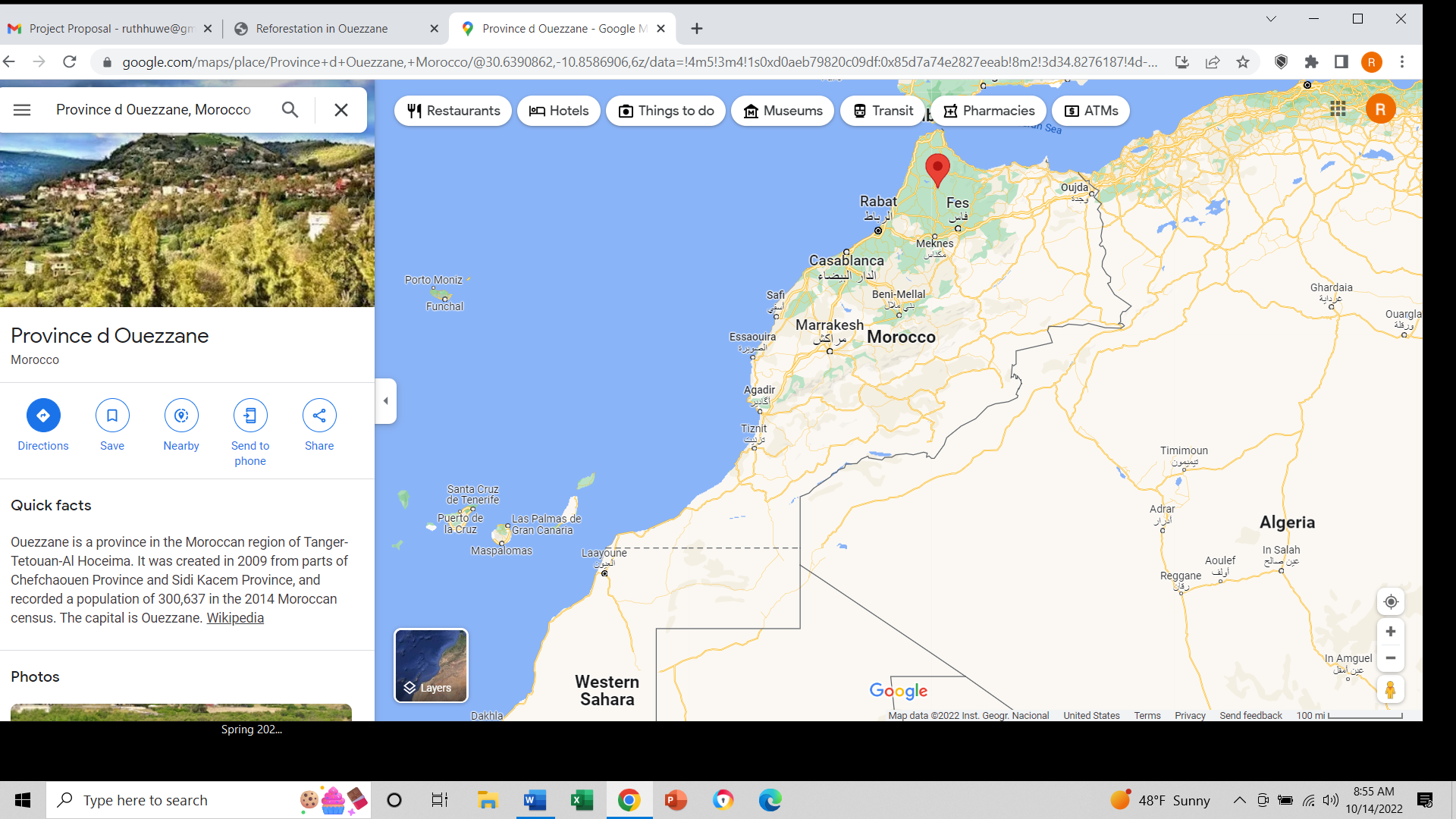 Country:MoroccoName of Project: Reforestation with Fruit Trees in Ouezzane Province, MoroccoDate: 10/14/2022Current Exchange Rate & Source of Rate:1 dollar = 10.67 MAD (Dirham) Unit CostUnit Name/Description# of UnitsLocal CurrencyUS Dollars$1Fruit trees5,000 trees53,351 MAD$5,000.00$.05Transportation5,000 trees2,668 MAD$250.00$5Community Event (for participatory sessions and farming instruction)100 people5,335 MAD$500.00$75Wiring fees1534 MAD$50.00TOTAL61,888 MAD$5,800.00Source of Funds & Check(x) if confirmed for this Rotary YearAmount(U.S. $)Casablanca Rotary (listed above)$200.00Total Funds Available200.00